Р А С П О Р Я Ж Е Н И Еот 17.10.2018   № 3229-рг. МайкопОб определении уполномоченного органа по содействию развитию конкуренции в муниципальном образовании «Город Майкоп»В целях содействия развитию конкуренции в муниципальном образовании «Город Майкоп», в соответствии с распоряжением Правительства Российской Федерации от 05.09.2015 № 1738-р, которым утвержден стандарт развития конкуренции в субъектах Российской Федерации» (далее – стандарт), и в рамках соглашения от 02.03.2016                 №1-СК/6-С «О внедрении стандарта развития конкуренции в Республике Адыгея», заключённого между Министерством экономического развития и торговли Республики Адыгея и Администрацией муниципального образования «Город Майкоп»:Определить Комитет по экономике Администрации муниципального образования «Город Майкоп» уполномоченным органом по содействию развитию конкуренции на территории муниципального образования «Город Майкоп».Комитету по экономике Администрации муниципального образования «Город Майкоп» во взаимодействии со структурными подразделениями Администрации муниципального образования «Город Майкоп» обеспечить внедрение стандарта на территории муниципального образования «Город Майкоп».Опубликовать настоящее распоряжение на официальном сайте Администрации муниципального образования «Город Майкоп».Настоящее распоряжение вступает в силу со дня его подписания.Исполняющий обязанности Главымуниципального образования«Город Майкоп»                                                                            А.З. Китариев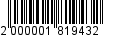 Администрация муниципального образования «Город Майкоп»Республики Адыгея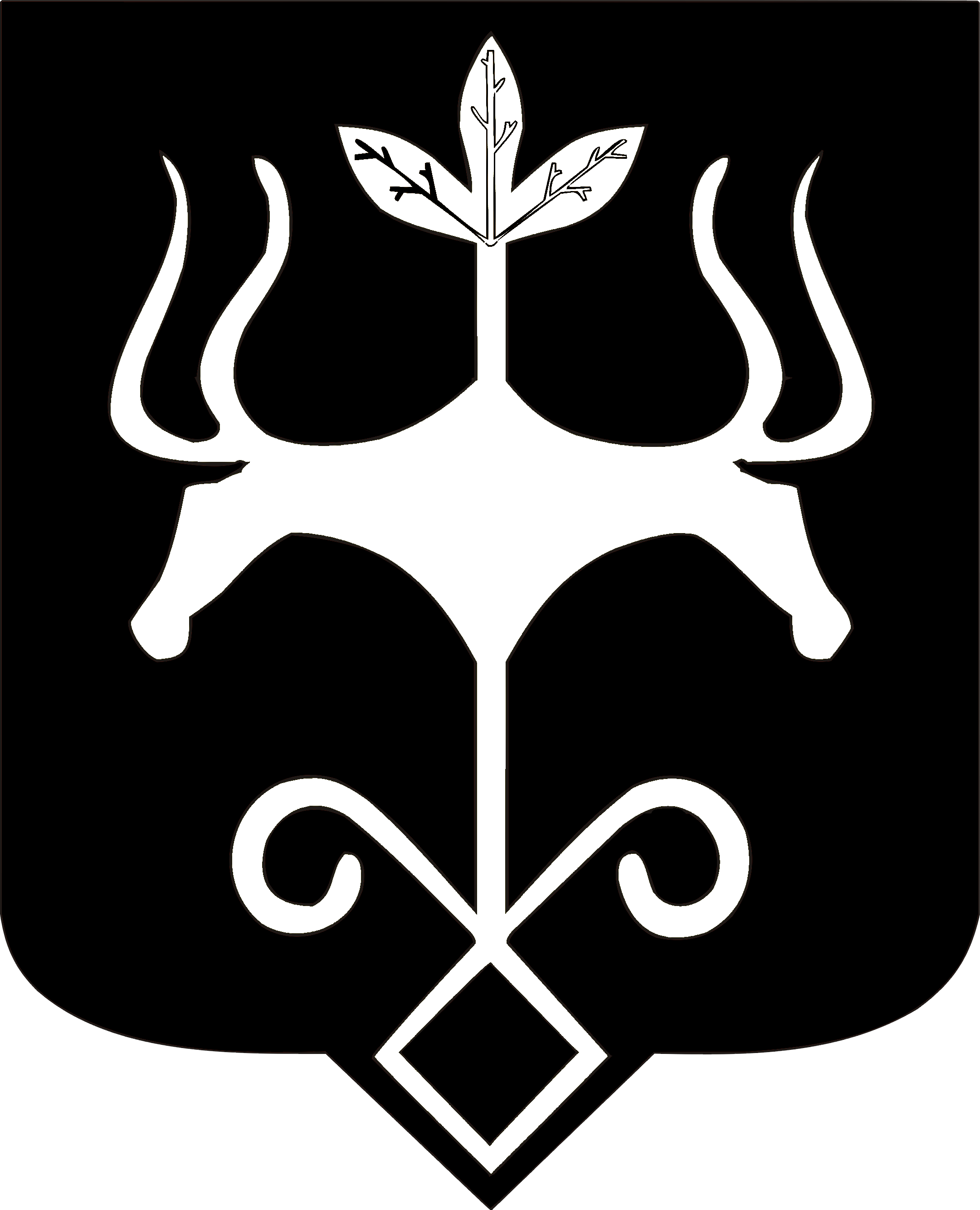 Адыгэ Республикэммуниципальнэ образованиеу «Къалэу Мыекъуапэ» и Администрацие